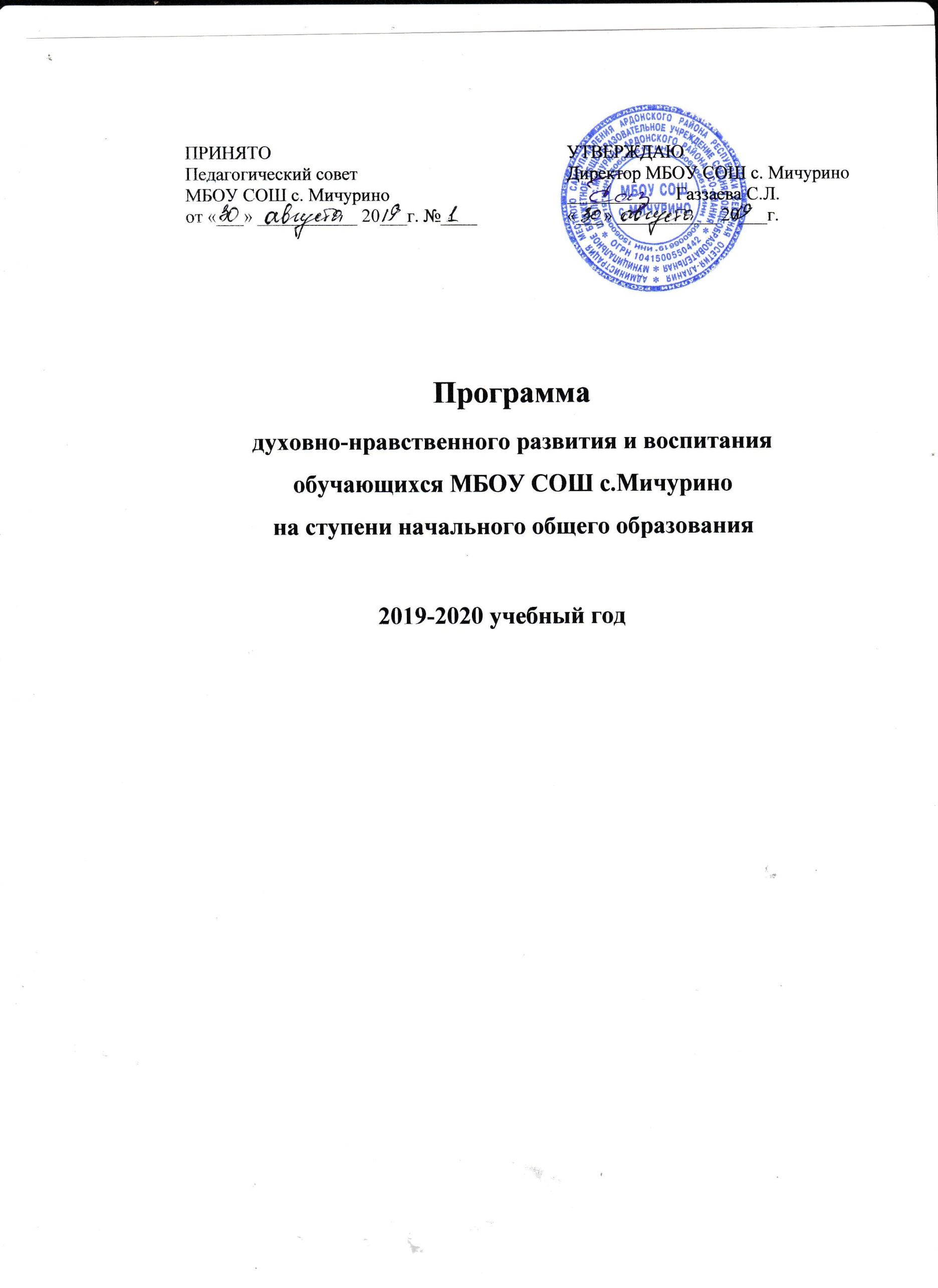                                                   Пояснительная запискаНормативно-правовой и документальной основой Программы духовно-нравственного развития обучающихся на ступени начального общего образования являются Закон «Об образовании», федеральный государственный образовательный стандарт начального общего образования, Концепция духовно-нравственного воспитания российских школьников, Концепция УМК «Школа России» и опыт реализации Программа развития школы.Программа духовно-нравственного воспитания и развития учащихся направлена на воспитание в каждом ученике гражданина и патриота, на раскрытие способностей и талантов учащихся, подготовку их к жизни в высокотехнологичном конкурентном мире.Данная программа позволяет выстроить совокупную деятельность школы, которая реализуется в трех сферах: в процессе обучения (урочная деятельность) - во внеклассной работе (внеурочная деятельность) - и во внеучебных мероприятиях (внешкольная деятельность).Цель программы: создать социально-педагогические условия для воспитания, развития  и становления  личности младшего школьника способного сознательно выстраивать отношение к себе, своей семье, обществу, государству, Отечеству, миру в целом на основе принятых моральных норм и нравственных идеалов.Задачи:- Формирование способности к непрерывному образованию, самовоспитанию и универсальной духовно-нравственной компетенции — «становиться лучше».- Создание общешкольной атмосферы любви, взаимопонимания и взаимопомощи.- Развитие активного культурного  сознания и нравственного поведения детей.- Формирование личности, уважающей историю своего народа, способную к толерантному взаимодействию с окружающей действительностью.- Ориентирование семьи на духовно-нравственное воспитание детей, укрепление авторитета семьи.Программа реализуется школой в постоянном взаимодействии и тесном сотрудничестве с семьями учащихся, с другими субъектами социализации – социальными партнерами школы:- учреждениями дополнительного образования (ДДТ, ДЮСШ);    - комитет по делам молодежи;- МОУ ДОУ с.Мичурино;- районная организации ветеранов боевых действий;- учреждения культуры (библиотеки, музеи «Подвиг», «Защитникам Суарского ущелья», Дом-музей Иссы Плиева и др.);- СМИ  (районная газета «Рухс», республиканская газета «Чемпион-Ир», школьная газета «Школьная планета»)    Программа духовно-нравственного развития, воспитания обучающихся  содержит шесть разделов.1.  Цель и задачи духовно-нравственного развития, воспитания обучающихся и ценностные установки духовно-нравственного развития и воспитания российских школьников.2.  Основные направления духовно-нравственного развития учащихся младших классов.3.  Содержание духовно-нравственного развития учащихся начальной школы.4.  Совместная деятельность школы, семьи и общественности по духовно-нравственному развитию учащихся.5.  Планируемые результаты духовно-нравственного развития учащихся6.  Критерии эффективности функционирования Программы духовно-нравственного развития и воспитания младших школьников.Основные понятия:Социализация — усвоение человеком социального опыта в процессе образования и жизнедеятельности посредством вхождения в социальную среду, установления социальных связей, принятия ценностей различных социальных групп и общества в целом, активного воспроизводства системы общественных отношений.Духовно-нравственное воспитание – педагогически организованный процесс усвоения и принятия обучающимися базовых национальных ценностей, освоение системы общечеловеческих ценностей и культурных, духовных и нравственных ценностей многонационального народа Российской Федерации.Духовно-нравственное развитие – осуществляемое в процессе социализации последовательное расширение и укрепление ценностно-смысловой сферы личности, формирование способности человека оценивать и сознательно выстраивать на основе традиционных моральных норм и нравственных идеалов отношения к себе, другим людям, обществу, государству, Отечеству, миру в целом.I. Цель и задачи духовно-нравственного развития и воспитания обучающихся.Цель и задачи духовно-нравственного развития и воспитания личности младшего школьника формулируются, достигаются и решаются в контексте национального воспитательного идеала. На его основе в Федеральном государственном образовательном стандарте начального общего образования обоснован «портрет выпускника начальной школы» и сформулирована основная цель нравственного развития и воспитания личности младшего школьника.Целью духовно-нравственного развития и воспитания обучающихся на ступени начального общего образования является социально-педагогическая поддержка становления личностных характеристик выпускника начальной школы, а именно:- умеющий учиться, способный организовать свою деятельность, умеющий пользоваться информационными источниками;- владеющий опытом мотивированного участия в конкурсах и проектах регионального и международных уровней;- обладающий основами коммуникативной культурой (умеет слушать и слышать собеседника, высказывать свое мнение);- любознательный, интересующийся, активно познающий мир;- любящий свою семью, свой край и свою Родину;- уважающий и принимающий ценности общества;- готовый самостоятельно действовать и отвечать за свои поступки перед семьей и школой;- выполняющий правила здорового и безопасного образа жизни для себя и окружающих.Общие задачи духовно-нравственного развития и воспитания обучающихся на ступени начального общего образования определены на основе национального воспитательного идеала, приведенного в Концепции, а также с учетом «Требований к результатам освоения основной образовательной программы начального общего образования», установленных Стандартом:Ценностные установки духовно-нравственного развития и воспитания обучающихся  Ценностные установки духовно-нравственного развития и воспитания учащихся начальной школы согласуются с традиционными источниками нравственности:- патриотизм (любовь к России, к своему народу, к своей малой родине, служение Отечеству);- социальная солидарность (свобода личная и национальная; доверие к людям, институтам государства и гражданского общества; справедливость, милосердие, честь, достоинство);- гражданственность (правовое государство, гражданское общество, долг перед Отечеством, старшим поколением и  семьей, закон и правопорядок, межэтнический мир, свобода совести и вероисповедания);- семья (любовь и верность, здоровье, достаток, почитание родителей, забота о старших и младших, забота о продолжении рода);- труд и творчество (творчество и созидание, целеустремленность и настойчивость, трудолюбие, бережливость);- наука (познание, истина, научная картина мира, экологическое сознание);- традиционные российские религии (культурологические представления о религиозных идеалах);- искусство и литература (красота, гармония, духовный мир человека, нравственный выбор, смысл жизни, эстетическое развитие);- природа (жизнь, родная земля, заповедная природа, планета Земля);- человечество (мир во всем мире, многообразие культур и народов, прогресс человечества, международное сотрудничество).Портрет будущего выпускника – гражданина России- Уважающий других людей, готовый сотрудничать с ними.- Любознательный,  интересующийся, активно познающий мир.- Владеющий основами умения учиться.- Любящий родной край и свою Родину, не разделяющий мир на чужих и своих.- Уважающий и принимающий ценности семьи и общества.- Готовый самостоятельно действовать и отвечать за свои поступки перед семьей и школой.- Доброжелательный, умеющий слушать и слышать партнера, умеющий высказать свое мнение, принимающий решения с учётом позиций всех участников, умеющий дружить и сотрудничать.- Выполняющий правила здорового и безопасного образа жизни для себя и окружающих.II.  Основные направления духовно – нравственного развития  обучающихся начальных классов.  Для решения поставленных данной Программой задач определены  приоритетные направления:III.  Содержание духовно-нравственного развития и воспитания учащихся.         Реализация программы предполагает создание социально открытого пространства, в котором данные ценности будут реализовываться в практической жизнедеятельности:- в содержании и построении уроков;- в способах организации совместной деятельности взрослых и детей в учебной и внеучебной деятельности, в характере общения и сотрудничества взрослого и ребенка;- в опыте организации индивидуальной, групповой, коллективной деятельности учащихся;- в специальных событиях, спроектированных с  учетом определенной ценности и смысла;- в личном  примере ученикам.  Опыт реализации Программы развития общественно-активной школы позволит использовать уже созданное пространство. Согласованные усилия всех социальных субъектов-участников образования дают его полноценное функционирование, т.е. социально открытый уклад школьной жизни. Уклад школьной жизни является педагогически целесообразной формой приведения в соответствие разнообразных видов (учебной, семейной, общественно полезной, трудовой, эстетической, социально-коммуникативной, творческой и др.) и уровней (урочной, внеурочной, внешкольной, семейной, общественно полезной) деятельности ребенка с моральными нормами, нравственными установками, национальными духовными традициями.Главные принципы содержания общественно-активной школы (согласно Программы развития) учитывают полисубъектность современного воспитания и социализации школьника. Поэтому накопленный опыт позволяет сделать такой уклад жизни обучающегося, который организован педагогическим коллективом школы при активном и согласованном участии иных субъектов воспитания и социализации.Социально открытое пространство нравственного уклада жизни обучающихся осуществляется на основе следующих принципов:Принцип ориентации на идеал.Идеалы служат основными ориентирами человеческой жизни, духовно-нравственного и социального развития личности. Воспитательные идеалы поддерживают единство уклада школьной жизни, обеспечивают возможность согласования деятельности различных субъектов воспитания и социализации.Принцип следования нравственному примеру.Пример как метод воспитания позволяет расширить нравственный опыт ребёнка, пробудить в нём нравственную рефлексию, обеспечить возможность выбора при построении собственной системы ценностных отношений, продемонстрировать ребёнку реальную возможность следования идеалу в жизни. На начальной ступени таким примером является нравственный пример педагога – нравственность учителя, моральные нормы, которыми он руководствуется в своей профессиональной деятельности и жизни, его отношение к своему педагогическому труду, к ученикам, коллегам.Принцип диалогического общения.В формировании ценностных отношений большую роль играет диалогическое общение младшего школьника со сверстниками, родителями (законными представителями), учителем и другими значимыми взрослыми.Принцип полисубъектности воспитания. В современных условиях процесс развития и воспитания личности имеет полисубъектный характер. Младший школьник включён в различные виды социальной, информационной, коммуникативной активности, в содержании которых присутствуют разные, нередко противоречивые ценности и мировоззренческие установки. Целесообразные партнерские отношения с другими субъектами социализации: семьей, общественными организациями, учреждениями дополнительного образования, культуры и спорта, СМИ дают возможность согласовать цели, задачи и ценности программы духовно-нравственного развития и воспитания обучающихся на ступени начального общего образования.Принцип индивидуально-личностного развития.Для успешной социализации и самоопределения личности младшего школьника необходима педагогическая поддержка, развития способностей, таланта каждого ребенка.Принцип  интегративности.Интеграция духовно-нравственного развития и воспитания в основные виды деятельности обучающихся: урочную, внеурочную, внешкольную и общественно полезную.Принцип социальной востребованности воспитания.Соединение духовно-нравственного развития и воспитания с жизнью, реальными социальными проблемами позволяет преодолевать изоляцию детства, обеспечивают полноценное социальное созревание младших школьников.Программа реализуется в рамках урочной, внеурочной, внешкольной деятельности, социальных и культурных практик с помощью следующих инструментов: УМК «Школа России»  В содержание системы учебников «Школа России» воспитывающий и развивающий потенциал, позволяющий эффективно реализовывать целевые установки, заложенные в «Концепции духовно-нравственного развития и воспитания личности гражданина России». Важнейшая задача российской школы — становление  российской гражданской идентичности обучающихся, в комплексе учебников «Школа России» реализуется различными средствами.Во-первых, отбор содержания учебного материала осуществлен с ориентацией на формирование базовых национальных ценностей. Средствами разных предметов системы учебников «Школа России» в детях воспитывается благородное отношение к своему Отечеству, своей малой Родине, своему народу, его языку, духовным, природным и культурным ценностям, уважительное отношение ко всем народам России, к их национальным культурам, самобытным обычаям и традициям, к государственным символам Российской Федерации.Учитывая особенности предметных областей учебного плана начального общего образования ФГОС и возрастные психологические особенности младших школьников, одной из важнейших задач является развитие у ребенка интереса, переходящего в потребность к познанию, изучению своей страны, ее прошлого и настоящего, ее природы и общественной жизни, ее духовного и культурного величия. Т.е. во-вторых, содержание учебников наполнено родиноведческими и краеведческими знаниями.В третьих, поликультурность содержания системы учебников «Школа России» носит сквозной характер. Она обеспечивается в каждой предметной линии, с учетом предметной специфики и отражает многообразие и единство национальных культур  народов России, содействуя формированию у обучающихся толерантности, способности к межнациональному и межконфессиональному диалогу, знакомству с культурами  народов других стран мира. В этой связи, важное место в системе учебников «Школа России» занимает курс «Основы религиозных культур и светской этики». Курс органично интегрирован в систему учебников «Школа России» для решения задачи формирования у младших школьников мотивации к осознанному нравственному поведению, основанному на знании и уважении культурных и религиозных традиций многонационального народа России, а также к диалогу с представителями других культур и мировоззрений.Создание среды школьного пространстваВ школе организованы подпространства, позволяющие учащимся:- изучать символы российской государственности и символы родного края (экскурсии в музеи, классные часы);  муниципальные и школьные праздники (совместные с родителями и учреждениями культуры и дополнительного образования); историю, культурные традиции, достижения учащихся и педагогов школы; связи школы с социальными партнерами;- традиции школы.Календарь традиционных школьных дел и праздников- осваивать культуру общения и взаимодействия с другими учащимися и педагогами; ценности здорового образа жизни (информационные стенды: «Безопасность  дорожного движения», «Пожарной безопасности», «По противодействию терроризму»), использование спортзала для организации игр на переменах или после уроков; спортивные площадки;- демонстрировать опыт нравственных отношений в урочной и внеурочной деятельности.- в рамках духовно-нравственного воспитания и развития в соответствии с требованиями ФГОС и Концепции организуется внеурочная деятельность.Внеурочная деятельность направлена на социализацию обучающихся, развитие творческих способностей школьников и воспитание стремления к здоровому образу жизни.Задачи внеурочной деятельности:- реализация индивидуальных потребностей  учащихся  школы путем предоставления выбора  спектра занятий, направленных на развитие детей;- обучение школьников способам овладения различными видами внеурочной деятельности;- формирование навыков позитивного коммуникативного общения;- формирование и развитие детских коллективов, совместно участвующих в различных видах внеурочной деятельности.Внеурочная деятельность представлена по направлениям развития личности, согласно ФГОС: спортивно-оздоровительное, духовно-нравственное, социальное, общеинтеллектуальное, общекультурное, в различных формах ее организации, отличных от урочной системы обучения – кружки, секции, подготовку к олимпиадам, проектная деятельность и др., а также проведение тематических классных, школьных, внешкольных мероприятий.При организации внеурочной деятельности обучающихся школой используются ресурсы школы, учреждений культуры (библиотеки, Дом культуры) и  дополнительного образования (ДДТ, ДЮСШ). Для проведения занятий есть спортивное оборудование, спортивный зал, актовый зал, школьная библиотека, компьютерный класс.Задействованы ресурсы уже существующих объединений: кружок «Умелые ручки», кружок «Осетинские танцы», кружок «Осетинская гармоника», секция «Шашки»,  опыт организации КТД,  праздников и  концертов.Данные ресурсы позволяют организовать внеурочную деятельностьследующими видами и программамиЦелевые программыВ школе реализуется ряд целевых программ, которые направлены на формирование у школьников демократической культуры как основы развития гражданского общества через реализацию демократических принципов во всех аспектах школьной жизни. Данные программы способствуют формированию и развитию ключевых компетенций.Виды деятельности и формы занятий с обучающимися по основным направлениямдуховно-нравственного воспитания и развития1.  Воспитание гражданственности, патриотизма, уважения к правам, свободам и обязанностям человека:2.  Воспитание нравственных чувств и этического сознания:3. Воспитание трудолюбия, творческого отношения к учению, труду, жизни:4. Формирование ценностного отношения к здоровью и здоровому образу жизни:5. Воспитание ценностного отношения к природе, окружающей среде (экологическое воспитание):6. Воспитание ценностного отношения к прекрасному, формирование представленийоб эстетических идеалах и ценностях (эстетическое воспитание):IV.  Совместная деятельность школы, семьи и общественности по духовно-нравственному развитию и воспитанию учащихсяРешающее значение для организации нравственного уклада жизни младшего школьника имеет взаимодействие школы,  семьи и внешкольными учреждениями по местного социума.Педагогическая культура родителей – один из самых действенных факторов духовно-нравственного развития, воспитания  младших школьников. Уклад семейной жизни представляет собой один из важнейших компонентов нравственного уклада жизни обучающихся. В силу этого повышение педагогической культуры родителей необходимо рассматривать как одно из важнейших направлений воспитания и социализации младших школьников.Основными задачами в работе с родителями являются: развитие у родителей способности оказывать поддержку; развитие конструктивных способов взаимодействия; поиск новых конструктивных способов разрешения конфликтных ситуаций; увеличение взаимной открытости; улучшение понимания родителями собственного ребенка, особенностей и закономерностей его развития. Система работы школы по повышению педагогической культуры родителей (законных представителей) в обеспечении духовно-нравственного развития и воспитания обучающихся младшего школьного возраста основывается на следующих принципах: совместная педагогическая деятельность семьи и школы, в том числе в определении основных направлений, ценностей и приоритетов деятельности образовательного учреждения по духовно-нравственному развитию и воспитанию обучающихся, в разработке содержания и реализации программ духовно-нравственного развития и воспитания обучающихся, оценке эффективности этих программ; педагогическое внимание, уважение и требовательность к родителям (законным представителям); поддержка и индивидуальное сопровождение становления и развития педагогической культуры каждого из родителей (законных представителей); содействие родителям (законным представителям) в решении индивидуальных проблем воспитания детей; опора на положительный опыт семейного воспитания.Для этого используются различные формы взаимодействия семьи и школы: родительские собрания и конференции; индивидуальные консультации; родительский лекторий; информационные уголки для семьи и родителей (выставки, классные уголки для родителей, доска объявлений) и информация на сайте школы; дни открытых дверей. В формировании нравственного уклада школьной жизни свои традиционные позиции сохраняют учреждения дополнительного образования и культуры, с которыми взаимодействует школа.V.  Планируемые результаты духовно-нравственного развития и воспитания обучающихся на ступени начального общего образованияВоспитательные результаты любого из видов деятельности школьников распределяются по трем уровням.Первый уровень результатов – приобретение школьником социальных знаний (об общественных нормах, об устройстве общества, о социально одобряемых и неодобряемых формах поведения в обществе и т.п.), первичного понимания социальной реальности и повседневной жизни. Для достижения данного уровня результатов особое значение имеет взаимодействие ученика со своими учителями (в основном и дополнительном образовании) как значимыми для него носителями положительного социального знания и повседневного опыта.Второй уровень результатов – получение школьником опыта переживания и позитивного отношения к базовым ценностям общества (человек, семья, Отечество, природа, мир, знания, труд, культура), ценностного отношения к социальной реальности в целом. Для достижения данного уровня результатов особое значение имеет взаимодействие школьников между собой на уровне класса, школы, т.е. в защищенной, дружественной просоциальной среде. Именно в такой близкой социальной среде ребенок получает (или не получает) первое практическое подтверждение приобретенных социальных знаний, начинает их ценить (или отвергает).Третий уровень результатов – получение школьником опыта самостоятельного общественного действия. Только в самостоятельном общественном действии юный человек действительно становится (а не просто узнает о том, как стать) социальным деятелем, гражданином, свободным человеком. Для достижения данного уровня результатов особое значение имеет взаимодействие школьника с социальными субъектами  за пределами школы, в открытой общественной среде.С переходом от одного уровня результатов к другому существенно возрастают воспитательные эффекты:− на первом уровне воспитание приближено к обучению, при этом предметом воспитания как учения являются не столько научные знания, сколько знания о ценностях;− на втором уровне воспитание осуществляется в контексте жизнедеятельности школьников и ценности могут усваиваться ими в форме отдельных нравственно ориентированных поступков;− на третьем уровне создаются необходимые условия для участия обучающихся в нравственно ориентированной социально значимой деятельности и приобретения ими элементов опыта нравственного поведения и жизни.Таким образом, знания о ценностях переводятся в реально действующие, осознанные мотивы поведения, значения ценностей присваиваются обучающимися и становятся их личностными смыслами, духовно-нравственное развитие обучающихся достигает относительной полноты.По каждому из направлений духовно-нравственного развития и воспитания обучающихся на ступени начального общего образования должны быть предусмотрены и могут быть достигнуты обучающимися следующие воспитательные результаты.Воспитание гражданственности, патриотизма, уважения к правам, свободам и обязанностям человекаПланируемые результаты:− ценностное отношение к России, своему народу, своему краю, отечественному культурно-историческому наследию,− государственной символике, законам Российской Федерации, русскому и родному языку, народным традициям, старшему− поколению;− элементарные представления об институтах гражданского общества, о государственном устройстве и социальной структуре российского общества, наиболее значимых страницах истории страны, об этнических традициях и культурном достоянии своего края, о примерах исполнения гражданского и патриотического долга;− первоначальный опыт постижения ценностей гражданского общества, национальной истории и культуры;− опыт ролевого взаимодействия и реализации гражданской, патриотической позиции;− опыт социальной и межкультурной коммуникации;− начальные представления о правах и обязанностях чело века, гражданина, семьянина, товарища.Воспитание нравственных чувств и этического сознанияПланируемые результаты:− начальные представления о моральных нормах и правилах нравственного поведения, в том числе об этических нормах взаимоотношений в семье, между поколениями, этносами, носителями разных убеждений, представителями различных социальных групп;− нравственно - этический опыт взаимодействия со сверстниками, старшими и младшими детьми, взрослыми в соответствии с общепринятыми нравственными нормами;− уважительное отношение к традиционным религиям;− неравнодушие к жизненным проблемам других людей, сочувствие к человеку, находящемуся в трудной ситуации;− способность эмоционально реагировать на негативные проявления в детском обществе и обществе в целом, анализировать нравственную сторону своих поступков и поступков других людей;− уважительное отношение к родителям (законным представителям), к старшим, заботливое отношение к младшим;− знание традиций своей семьи и школы, бережное отношение к ним.Воспитание трудолюбия, творческого отношения к учению, труду, жизниПланируемые результаты:− ценностное отношение к труду и творчеству, человеку труда, трудовым достижениям России и человечества, трудолюбие;− ценностное и творческое отношение к учебному труду;− элементарные представления о различных профессиях;− первоначальные навыки трудового творческого сотрудничества со сверстниками, старшими детьми и взрослыми;− осознание приоритета нравственных основ труда, творчества, создания нового;− первоначальный опыт участия в различных видах общественно полезной и личностно значимой деятельности;− потребности и начальные умения выражать себя в различных доступных и наиболее привлекательных для ребёнка видах творческой деятельности;− мотивация к самореализации в социальном творчестве, познавательной и практической, общественно полезной деятельности.Формирование ценностного отношения к семье, здоровью и здоровому образу жизни Планируемые результаты:− ценностное отношение к своему здоровью, здоровью близких и окружающих людей;− элементарные представления о взаимной обусловленности физического, нравственного и социально-психологического здоровья человека, о важности морали и нравственности в сохранении здоровья человека;− первоначальный личный опыт здоровьесберегающей деятельности;− первоначальные представления о роли физической культуры и спорта для здоровья человека, его образования, труда и творчества;− знания о возможном негативном влиянии компьютерных игр, телевидения, рекламы на здоровье человека.Воспитание ценностного отношения к природе, окружающей среде (экологическое воспитание)Планируемые результаты:− ценностное отношение к природе;− первоначальный опыт эстетического, эмоционально-нравственного отношения к природе;− элементарные знания о традициях нравственно-этического отношения к природе в культуре народов России, нормах экологической этики;− первоначальный опыт участия в природоохранной деятельности в школе, на пришкольном участке, по месту жительства;− личный опыт участия в экологических инициативах, проектах.Воспитание ценностного отношения к прекрасному, формирование представлений об эстетических идеалах и ценностях (эстетическое воспитание)Планируемые результаты:− первоначальные умения видеть красоту в окружающем мире;− первоначальные умения видеть красоту в поведении, поступках людей;− элементарные представления об эстетических и художественных ценностях отечественной культуры;− первоначальный опыт эмоционального постижения народного творчества, этнокультурных традиций, фольклора народов России;− первоначальный опыт эстетических переживаний, наблюдений эстетических объектов в природе и социуме, эстетического отношения к окружающему миру и самому себе;− первоначальный опыт самореализации в различных видах творческой деятельности, формирование потребности и умения выражать себя в доступных видах творчества;− мотивация к реализации эстетических ценностей в пространстве школы и семьи.VI.  Критерии эффективности функционирования Программыдуховно-нравственного развития и воспитания младших школьников.  Важнейшим показателем эффективности функционирования Программы духовно – нравственного развития и  воспитания  младших школьников является нравственное развитие ребенка и становление личностных характеристик выпускника начальной школы. (Приложение)Объективная оценка определяется социологическими и психолого-педагогическими исследованиями (наблюдение, анкетирование, тестирование обучающихся, родителей и педагогов).Наиболее информативными методами диагностики являются: беседа, наблюдение, тестирование, анкетирование, социометрия, ранжирование, недописанный тезис, рисуночный тест, ситуация выбора.Используемые диагностики (Приложения)-  диагностика уровня воспитанности школьника (методика Н.П. Капустиной, Л. Фридмана);-  диагностика межличностных отношений «Настоящий друг» (методика  А.С. Прутченкова);-  изучение представлений учащихся о нравственных качествах «Незаконченная история, или мое отношение к людям» (методика Н.Е. Богуславской)-  диагностика уровня товарищества и взаимопомощи (методика С.Г. Макеевой);-  диагностика и исследование нравственной сферы школьника «Что такое хорошо и что такое плохо?» (методика Г.М. Фридмана);-  диагностика эмоционального компонента нравственного развития(методика Р.Р. Калининой);-  письменный опрос-диагностика «Какие качества вы цените в людях?»;-  диагностика осознанности отношения к собственному здоровью (методика М.А. Тыртышной);-  диагностика осознанности гражданской позиции учащихся.Приложения1. Модель выпускника начальной школы2. Инструменты для оценивания результатов. Диагностика уровня воспитанности учащихся начальных классов(методика Н.П. Капустиной)                                                                                              1 – 2-е классыОценка результатов:5 – всегда, 4 – часто, 3 – редко, 2 – никогда, 1 – у меня другая позиция. По каждому качеству выводится среднеарифметическая оценка. В результате каждый ученик имеет 6 оценок. Они складываются и делятся на 6. Средний балл – уровень воспитанности.5 – 4,5 – высокий уровень                                        3,9 – 2,9 - средний уровень4,4 – 4 – хороший уровень                                       2,8 – 2 – низкий уровень.Диагностика уровня воспитанности учащихся начальных классов(методика Н.П. Капустиной)                                                                                               3 – 4-е классыОценка результатов:5 – всегда, 4 – часто, 3 – редко, 2 – никогда, 1- у меня другая позицияПо каждому качеству выводится среднеарифметическая оценка. В результате каждый ученик имеет 5 оценок. Они складываются и делятся на 5. Средний балл – уровень воспитанности.Анкета- опросник «Настоящий друг» (Прутченков А.С.)1. Делится новостями о своих успехах.2. Оказывает эмоциональную поддержку.3. Добровольно помогает в случае нужды.4. Стремиться, чтобы другу было приятно в его обществе.5. Не завидует другу.6. Защищает друга в его отсутствие.7. Терпим к остальным друзьям своего друга.8. Хранит доверенные ему тайны.9. Не критикует друга публично.10. Не ревнует друга к остальным людям.11. Стремится не быть назойливым.12. Не поучает, как нужно жить.13. Уважает внутренний мир друга.14. Не использует доверенную тайну в своих целях.15. Не стремиться переделать друга по своему образцу.16. Не предает в трудную минуту.17. Доверяет свои самые сокровенные мысли.18. Понимает состояние и настроение друга.19. Уверен в своем друге.20. Искренен в общении.21. Первым прощает ошибки друга.22. Радуется успехам и достижениям друга.23. Не забывает поздравить друга.24. Помнит о друге, когда того нет рядом.25. Может сказать другу то, что думает.Обработка результатов:За каждый ответ «да» поставьте себе 2 балла, за ответ «не знаю» –  по 1 баллу, а за ответ «нет» –  0 баллов. Сложите полученные очки.От 0 до 14 баллов. Вы еще не оценили до конца всех прелестей и достоинств дружбы. Скорее всего, вы не доверяете людям, поэтому с вами трудно дружить.От 15 до 35 баллов. У вас есть опыт дружбы, но есть и ошибки. Хорошо, что вы верите в настоящую дружбу и готовы дружить.От 35 до 50 баллов. Вы настоящий друг, верный и преданный. С вами тепло и радостно, ваши друзья чувствуют себя спокойно и надежно, доверяют вам, и вы платите им тем же.Тест «Уровень сотрудничества в детском коллективе»Инструкция классу. Представьте, что в каждом прочитанном далее утверждении речь идет о вашем классе. В случае согласия с утверждением ставьте рядом с его номером плюс (+), в случае несогласия – минус (–). Можно два-три раза поставить вопросительный знак, если отвечаете «не знаю». Помните, что здесь нет «правильных» и «неправильных» ответов. Важно ваше личное мнение. Указывать свою фамилию на листке не нужно.Список утверждений1.          Ребята стараются хорошо выполнять дела, полезные всей школе.2.          Когда мы собираемся вместе, мы обязательно говорим об общих делах класса.3.          Для нас важно, чтобы каждый в классе мог высказывать свое мнение.4.          У нас получается лучше, если мы что-то делаем все вместе, а не каждый по отдельности.5.          После уроков мы не спешим расходиться и продолжаем общаться друг с другом.6.          Мы участвуем в чем-то, если рассчитываем на награду или успех.7.          Классному руководителю с нами интересно.8.          Если классный руководитель предлагает нам, что делать, он учитывает наши мнения.9.          Классный руководитель стремится, чтобы каждый в классе понимал, зачем мы делаем то или иное дело.10.       Ребята нашего класса всегда хорошо себя ведут.11.       Мы согласны на трудную работу, если она нужна школе.12.       Мы заботимся о том, чтобы наш класс был самым дружным в школе.13.       Лидером класса может быть тот, кто выражает мнение других ребят.14.       Если дело интересное, то весь класс в нем активно учувствует.15.       В общих делах класса нам больше всего нравится помогать друг другу.16.       Нас легче вовлечь в дело, если доказать его пользу для каждого.17.       Дело идет намного лучше, когда с нами классный руководитель.18.       При затруднениях мы свободно обращаемся к классному руководителю.19.       Если дело не удается, классный руководитель делит ответственность с нами.20.       В нашем классе ребята всегда и во всем правы.Ключ, обработка и интерпретация результатовВсе 20 утверждений представляют собой 10 шкал, хотя при обработке результатов возможно рассматривать ответы школьников по каждому из 20 утверждений отдельно. В соответствии с порядковым номером утверждений от №1 до №10 (и аналогично от №11 до №20) это следующие шкалы:- (1) – ценность школы. При высоких значениях: ориентация на школу, активность в общешкольных делах, включенность в ритм жизни параллели, широкий круг общения в школьном коллективе.- (2) – ценность класса. При высоких значениях: ориентация на класс как на центр школьной жизни, включенность в дела класса, акцентирование групповых (внутриклассных) интересов.- (3) – ценность личности. При высоких значениях: ориентация на личность, индивидуальность, приоритет самостоятельности, свободного самовыражения, личной позиции.- (4) – ценность творчества. При высоких значениях: ориентация на творческое участие, интересное дело, совместную продуктивную деятельность.- (5) – ценность диалога. При высоких значениях: ориентация на общение, дружеские отношения, эмпатия, забота об интересах окружающих.- (6) – ценность рефлексии. При высоких значениях: ориентация на самоанализ, оценивание и рефлексивное понимание собственных интересов и потребностей.- (7) – оценка креативности классного руководителя. При высоких значениях: восприятие классного руководителя как творческого лидера, выдумщика и деятельного участника общих дел.- (8) – оценка диалогичности классного руководителя. При высоких значениях: восприятие классного руководителя как эмоционального лидера , авторитетного взрослого, способного понять и помочь.- (9) – оценка рефлексивности классного руководителя. При высоких значениях: восприятие классного руководителя как интеллектуального лидера, аналитика ситуации в классе, принимающего ответственные решения.- (10) – откровенность. Оценка достоверности результатов, так как измеряет установку школьников на критичность к социально одобряемым ответам. Низкая откровенность ответов (низкая самокритичность) может свидетельствовать, несмотря на высокие оценки по другим шкалам, о неблагополучии во взаимоотношениях и выраженной социальной тревожности.Для обработки результатов необходимо определить количественные значения по каждой шкале. За каждый ответ засчитывается 1 балл (кроме утверждений №10 и №20, где 1 балл засчитывается за каждый (–) ответ. За каждый (?) ответ засчитывается 0,5 балла. Баллы по каждой шкале суммируются и переводятся в проценты от 0 до 100%. Кроме того, вычисляется средний балл как среднее арифметическое всех десяти шкал. Полученные результаты изображаются графически.Важно: подсчитываются и анализируются только групповые результаты, все ответы школьников анонимны.Для простоты анализа считают результаты:- низкий – ниже 60%,- нормальный – в интервале 60-80%,- высокий – в интервале 80-100%.Особо интерпретируются результаты шкалы №10: при значениях ниже 50% результаты теста перепроверяются как недостоверные, при значениях в области 50-60% речь идет о пониженной самокритичности, выраженной социальной тревожности, стремлении выглядеть лучше в глазах окружающих взрослых.Методика «Закончи предложение» (методика Н.Е. Богуславской)Детям предлагается бланк теста, где необходимо закончить предложения несколькими словами.1. Если я знаю, что поступил неправильно, то …2. Когда я затрудняюсь сам принять правильное решение, то …3. Выбирая между интересным, но необязательным, и необходимым, но скучным занятием, я обычно …4. Когда в моем присутствии обижают человека, я …5. Когда ложь становится единственным средством сохранения хорошего отношения ко мне, я …6. Если бы я был на месте учителя,  я …Обработка результатов по вышеуказанной шкале.  Незаконченные предложения, или моё отношение к людям.Отношение к друзьямДумаю, что настоящий друг …Не люблю людей, которые …Больше всего люблю тех людей, которые …Когда меня нет, мои друзья …Я хотел бы, чтобы мои друзья …Отношение к семьеМоя семья обращается со мной как …когда я был маленьким, моя семья …Чувство виныСделал бы все, чтобы забыть …Моей самой большой ошибкой было …Если ты совершаешь дурной поступок, то …Отношение к себеЕсли все против меня …Думаю, что я достаточно способен …Я хотел бы быть похожим на тех, кто …Наибольших успехов я достигаю, когда …Больше всего я ценю …Методика «Что такое хорошо и что такое плохо?»Учащихся просят привести примеры: доброго дела, свидетелем которого ты был; зла, сделанного тебе другими; справедливого поступка твоего знакомого; безвольного поступка; проявления безответственности и др.Обработка результатов.Степень сформированности понятий о нравственных качествах оценивается по 3-х бальной шкале:1 балл – если у ребенка сформировано неправильное представление о данном нравственном понятии;2 балла – если представление о нравственном понятии правильное, но недостаточно четкое и полное;3 балла – если сформировано полное и четкое представление.Диагностика эмоционального компонента нравственногоразвитияМетодика «Сюжетные картинки» (предназначена для детей 1-2 классов) (по Р.Р.Калининой)Ребенку предоставляются картинки с изображением положительных и отрицательных поступков сверстников. Ребенок должен разложить картинки так, чтобы с одной стороны лежали те, на которых нарисованы хорошие поступки, а с другой – плохие, объясняя свой выбор.Обработка результатов.0 баллов – ребенок неправильно раскладывает картинки (в одной стопке картинки с изображением плохих и хороших поступков), эмоциональные реакции неадекватны или отсутствуют.1 балл – ребенок правильно раскладывает картинки, но не может обосновать свои действия; эмоциональные реакции неадекватны.2 балла – ребенок правильно раскладывает картинки, обосновывает свои действия, эмоциональные реакции адекватны, но выражены слабо.3 балла – ребенок обосновывает свой выбор (называет моральные нормы); эмоциональные реакции адекватны, ярки, проявляются в мимике, активной жестикуляции и т.д.Методика «Закончи историю»Методика предназначена для изучения осознания детьми нравственных норм. Исследование проводятся индивидуально.Инструкция к тест: «Я буду тебе рассказывать истории, а ты их закончи».Тестовый материалИстория 1. Дети строили город. Оля стояла и смотрела, как играют другие. К ребятам подошла воспитательница и сказала: «Мы сейчас будем ужинать. Пора складывать кубики в коробки. Попросите Олю помочь вам». Тогда Оля ответила...Что ответила Оля? Почему? Как она поступила? Почему?История 2. Кате на день рождения мама подарила красивую куклу. Катя стала с ней играть. Тут подошла к ней ее младшая сестра Вера и сказала: «Я тоже хочу поиграть с этой куклой». Тогда Катя ответила...Что ответила Катя? Почему? Как поступила Катя? Почему?История 3. Люба и Саша рисовали. Люба рисовала красным карандашом, а Саша зеленым. Вдруг Любин карандаш сломался. «Саша, – сказала Люба, – можно мне дорисовать картинку твоим карандашом?» Саша ответил...Что ответил Саша? Почему? Как поступил Саша? Почему?История 4. Петя и Вова играли вместе и сломали дорогую красивую игрушку. Пришел папа и спросил: «Кто сломал игрушку?» Тогда Петя ответил... Что ответил Петя? Почему? Как поступил Петя? Почему? Все ответы ребенка, по возможности дословно, фиксируются в протоколе.Обработка результатов теста- 0 баллов – ребенок не может оценить поступки детей.- 1 балл – ребенок оценивает поведение детей как положительное или отрицательное (правильное или неправильное, хорошее или плохое), но оценку не мотивирует и нравственную норму не формулирует.- 2 балла – ребенок называет нравственную норму, правильно оценивает поведение детей, но не мотивирует свою оценку.- 3 балла – ребенок называет нравственную норму, правильно оценивает поведение детей и мотивирует свою оценку.Методика «Что мы ценим в людях»(предназначена для выявления нравственных ориентаций ребенка).Ребенку предлагается мысленно выбрать двух своих знакомых: один из них хороший человек, на которого ребенок хотел бы быть похожим, другой – плохой. После чего просят назвать те их качества, которые нравятся в них и которые не нравятся, и привести по три примера поступков на эти качества. Исследование проводится индивидуально. Ребенок должен дать моральную оценку поступкам, что позволит выявить отношение детей к нравственным нормам. Особое внимание уделяется оценке адекватности эмоциональных реакций ребенка на моральные нормы: положительная эмоциональная реакция (улыбка, одобрение и т.п.) на нравственный поступок и отрицательная эмоциональная реакция (осуждение, негодование и т.п.) – на безнравственный поступок.Обработка результатов.0 баллов – ребенок не имеет четких нравственных ориентиров. Отношения к нравственным нормам неустойчивое. Неправильно объясняет поступки, эмоциональные реакции неадекватны или отсутствуют.1 балл – нравственные ориентиры существуют, но соответствовать им ребенок не стремиться или считает это недостижимой мечтой. Адекватно оценивает поступки, однако отношение к нравственным нормам неустойчивое, пассивное. Эмоциональные реакции неадекватны.2 балла – нравственные ориентиры существуют, оценки поступков и эмоциональные реакции адекватны, но отношение к нравственным нормам ещё недостаточно устойчивое.3 балла – ребенок обосновывает свой выбор нравственными установками; эмоциональные реакции адекватны, отношение к нравственным нормам активное и устойчивое.Методика «Как поступать»(предназначена для выявления отношения к нравственным нормам).Ребенку предлагается представить себе заданную ситуацию и сообщить, как бы он повел себя в ней. Например, первая ситуация: во время перемены один из твоих одноклассников разбил окно. Ты это видел. Он не сознался. Что ты скажешь? Почему? Вторая ситуация: одноклассники сговорились сорвать урок. Как ты поступишь? Почему?Обработка результатов по вышеуказанной шкале.Диагностика осознанности гражданской позиции учащихсяТест для учащихся 3-4 классов (Кузьмина Е.С., Пырова Л.Н.)1. В какой последовательности располагаются полосы на Государственном флаге Российской Федерации?         а) белая, синяя, красная;         б) красная, белая, синяя;         в) синяя, белая, красная.2. Гимн – это…         а) торжественная мелодия для исполнения симфонического оркестра;         б) торжественная песня для коллективного прослушивания;         в) торжественная песня или мелодия, исполняемая в особых, торжественных случаях, подчеркивающая любовь к Родине, гордость за нее.3. На Государственном Гербе Российской Федерации изображен …         а) золотой двуглавый орел;         б) Святой Георгий Победоносец;         в) Святой Георгий Победоносец с копьем, победивший черного змея.4. Родина – это…         а) место, где человек живет сейчас;         б) место, где человек родился и провел свое детство;         в) Отечество, родная сторона.5. Конституция – это основной закон государства, определяющий …         а) общественное и государственное устройство;         б) основные права и обязанности граждан;         в) права граждан.В области формирования личностной культурыВ области формирования социальной культурыВ области формирования семейной культуры- реализация творческого потенциала во всех  видах деятельности;- формирование основ нравственного самосознания личности (совести);- способность младшего школьника формулировать собственные нравственные обязательства, осуществлять нравственный самоконтроль, требовать от себя выполнения моральных норм, давать нравственную оценку своим и чужим поступкам;- принятие обучающимся базовых национальных ценностей; национальных и этнических духовных традиций;- формирование эстетических потребностей, ценностей и чувств;- формирование способности открыто выражать и отстаивать свою нравственно оправданную позицию;- развитие трудолюбия, способности к преодолению трудностей, целеустремлённости и настойчивости в достижении результата.-  формирование основ российской гражданской идентичности;-  формирование патриотизма и гражданской солидарности;-  формирование толерантности и основ культуры межэтнического общения, уважения к языку, культурным, религиозным традициям, истории и образу жизни представителей народов России;-  развитие навыков организации и осуществления сотрудничества с педагогами, сверстниками, родителями, старшими детьми в решении общих проблем;-  развитие доброжелательности и эмоциональной отзывчивости;-  становление гуманистических и демократических ценностных ориентаций. - формирование у обучающегося уважительного отношения к родителям, осознанного, заботливого отношения к старшим и младшим;-  формирование представления о семейных ценностях;-  знакомство обучающегося с культурно-историческими и этническими традициями российской семьи.НаправленияБазовые нравственные ценности1Воспитание гражданственности, патриотизма, уважения к правам, свободам и обязанностям человека.любовь к России, своему народу, своему краю; служение Отечеству; правовое государство; гражданское общество; закон и правопорядок; поликультурный мир; свобода личная и национальная; доверие к людям, институтам государства и гражданского общества.2Воспитание нравственных чувств и этического сознания.нравственный выбор; жизнь и смысл жизни; справедливость; милосердие; честь; достоинство; уважение к родителям; уважение достоинства человека, равноправие, ответственность и чувство долга; забота и помощь, мораль, честность, щедрость, забота о старших и младших; свобода совести и вероисповедания; толерантность, представление о вере, духовной культуре и светской этике.3Воспитание трудолюбия, творческого отношения к учению, труду, жизни.уважение к труду; творчество и созидание; стремление к познанию и истине; целеустремлённость и настойчивость; бережливость; трудолюбие.4Формирование ценностного отношения к  семье, здоровью и здоровому образу жизни.уважение родителей; забота о старших и младших; здоровье физическое и стремление к здоровому образу жизни, здоровье нравственное и социально-психологическое.5Воспитание ценностного отношения к природе, окружающей среде (экологическое воспитание).родная земля; заповедная природа; планета Земля; экологическое сознание.6Воспитание ценностного отношения к прекрасному, формирование представлений об эстетических идеалах и ценностях (эстетическое воспитание).красота; гармония; духовный мир человека; эстетическое развитие, самовыражение в творчестве и искусстве.Время проведенияТема мероприятияСентябрь1 сентября – День знанийДень солидарности в борьбе с терроризмомОктябрьДень самоуправленияДень учителя День рождения Коста ХетагуроваПраздник осениНоябрьДень народного единства; День матери.ДекабрьДень Неизвестного солдатаДень Конституции РФНовогодний праздник.ЯнварьЗдоровый образ жизниФевральМесячник оборонно-массовой работыДень защитника Отечества Конкурсная программа для мальчиковМартПраздник мам.Конкурсная программа для девочек.АпрельПожарная безопасностьАкция «Земля-планета людей»МайВахта памяти.Уроки мужества. Митинг Славы, посвященный дню Победы.Последний звонокДо свидания, школа! Здравствуй лето! День отдыхаНаправления развития личностиВиды внеурочной деятельностиПрограммы,  проекты, акцииТипы программ неурочной деятельностиФормы организации внеурочной деятельностиСПОРТИВНО-ОЗДОРОВИТЕЛЬНОЕИгровая деятельность.Спортивно – оздоровительнаяТуристско-краеведческаядеятельность.«Шашки »Комплексные образовательные программы, тематическиеСекции, соревнования, турниры,  экскурсии, походы выходного дня,  поездки в музеи, поездки по местам боевой Славы,школьные спортивные игры,совместные с родителями спортивные праздники.ДУХОВНО-НРАВСТВЕННОЕИгровая деятельность.Проблемно-ценностное общение.«Я-гражданин»Тематические образовательные программыКружок, творческое объединение, концерты, спектакли, выставки, дискуссии, гражданские акции, трудовой десантДУХОВНО-НРАВСТВЕННОЕХудожественное творчество.«Я-гражданин»Тематические образовательные программыКружок, творческое объединение, концерты, спектакли, выставки, дискуссии, гражданские акции, трудовой десантДУХОВНО-НРАВСТВЕННОЕДобровольческая деятельность.«Я-гражданин»Тематические образовательные программыКружок, творческое объединение, концерты, спектакли, выставки, дискуссии, гражданские акции, трудовой десантСОЦИАЛЬНОЕИгровая деятельность.Социальное творчество.Трудовая  деятельность.«Проектная деятельность»,«Учимся делать проект»Программы, ориентированные на достижение результатов определённого уровня.Детские общественные объединения, акции, социально значимые проекты, акция «Милосердие», помощь одиноким престарелым жителям села, уход за  братской могилой.ОБЩЕИНТЕЛЛЕКТУАЛЬНОЕПознавательная деятельностьТуристско-краеведческая деятельность«Занимательная математика»,«Математика для увлеченных»Тематические образовательные программы.Комплексные образовательные программы.Интеллектуальные олимпиады, исследовательские проекты, индивидуально – групповые занятия.ОБЩЕ-КУЛЬТУР-НОЕДосугово – развлекательная деятельность.Художественное творчество. «Умелые ручки»«Осетинские танцы»«Осетинская гармоника»Тематические образовательные программы.Кружки художественного творчества, классные часы, концерты, спектакли, выставки, социальные проекты на основе художественной деятельности.№ПрограммаКраткое содержаниеНаправление1«Школьный парламент»Задачи программы: формирование активной гражданской позиции; приобретение учащимися навыков правовой, политической и экономической культуры; знакомство с основными демократическими процессами современного гражданского общества; умение адаптироваться в изменяющихся условиях современного общества; выявление актива среди учащихся и развитие самоуправления в школе. Смысл ученического самоуправления заключается в обучении всех детей основам демократических отношений в обществе, в обучении их управлять собой, своей жизнью в коллективе.Воспитание гражданственности, уважения к правам, свободам и обязанностям человека.2«Я-гражданин»Задачи данной программы:-        проведение обоснованной организаторской деятельности по созданию
условий для эффективного патриотического воспитания школьников;- формирование эффективной системы патриотического воспитания, обеспечивающей оптимальные условия развития у каждого подростка верности Отечеству, готовности приносить пользу обществу и государству;-        утверждение в сознании и чувствах воспитанников патриотических ценностей, взглядов и убеждений, воспитание уважения к культурному и историческому прошлому России, к традициям родного края;-     физическое развитие учащихся, формирование у них потребности в здоровом образе жизни;-     привлечение учащихся к работе по возрождению и сохранению культурных и духовно - нравственных ценностей родного края;-        методическое обеспечение функционирования системы патриотического воспитания.Программа рассчитана на период с 2015 года по 2019 год.Воспитание патриота России с присущими ему ценностями, взглядами, ориентациями, установками, мотивами деятельности и поведения.3«Юные мичуринцы»Задачи:-        стремиться сделать жизнь лучше, добрее, справедливее, людей
счастливее;-    научиться слышать и понимать друг друга, действовать вместе;-    заботиться о тех, кто стар и одинок, о своих родных и близких, друг о друге, и о тех, кто в беде.Объединение усилий для добрых и полезных обществу дел.Основное содержаниеВиды деятельностиФормы организации занятийЭлементарные представления о политическом устройстве Российского государства, его институтах, их роли в жизни общества, о его важнейших законах;представления о символах государства — Флаге, Гербе России, о флаге и гербе РСО-Алании.Получение первоначальных представлений о Конституции Российской Федерации, ознакомление с государственной символикой — Гербом, Флагом Российской Федерации, гербом и флагом РСО-Алании.Изучение плакатов,  картинок,в процессе бесед, чтения книг,изучения предметов, предусмотренных  учебным планом.Элементарные представления об институтах гражданского общества, о возможностях участия граждан в общественном управлении; элементарные представления о правах и обязанностях гражданина России;интерес к общественным явлениям, понимание активной роли человека в обществе; стремление активно участвовать в делах класса, школы, семьи, своего села, района;Знакомство с деятельностью общественных организаций патриотической и гражданской направленности, детскими школьными организациями.В процессе посильного участия в социальных проектах и мероприятиях.Уважительное отношение к русскому языку как государственному, языку межнационального общения.Получение первоначального опыта межкультурной коммуникации с детьми и взрослыми — представителями разных народов России, знакомство с особенностями их культур и  образа жизни.В процессе бесед, народных игр,организации и проведения национально-культурных праздников.Начальные представления о народах России, об их общей исторической судьбе, о единстве народов нашей страны.Знакомство с историей и культурой родного края,народным творчеством, фольклором, особенностями быта народов России.В процессе бесед, сюжетно-ролевых игр, просмотра кинофильмов, творческих конкурсов,фестивалей, праздников, экскурсий, путешествий, изучения вариативных учебных дисциплин.Элементарные представления о национальных героях и важнейших событиях истории Россиии её народов.Знакомство с героическими страницами истории России, жизнью замечательных людей, явивших примеры гражданского служения, исполнения патриотического долга, с обязанностями гражданина.В процессе бесед, экскурсий,просмотра кинофильмов, путешествий по историческим и памятным местам, сюжетно-ролевых игр гражданского и историко – патриотического содержания, изучения основных и вариативных учебных дисциплин.Интерес к государственным праздникам и важнейшим событиям в жизни России, субъекта Российской Федерации, в котором находится школа(РСО -Алании)Знакомство с важнейшими событиями в истории нашей страны, содержанием и значением государственных праздников.В процессе бесед, проведения классных часов, просмотра учебных фильмов, участия в подготовке и проведении мероприятий, посвящённых государственным праздникам.Любовь к школе, своему селу, республике, народу, России.Участие во встречах и беседах с выпускниками своей школы,ознакомление с биографиями выпускников, явивших  собой достойные примеры гражданственности и патриотизма.Участие во встречах и беседах с выпускниками своей школы,ознакомление с биографиями выпускников, явивших  собой достойные примеры гражданственности и патриотизма.Уважение к защитникам Родины.Участие в просмотре учебных фильмов, отрывков из художественных фильмов; проведении бесед о подвигах Российской армии, защитниках Отечества; подготовке и проведении игр военно-патриотического содержания, конкурсов и спортивных соревнований, сюжетно-ролевых игр на местности, встреч с ветеранами ВОВ и труда, военнослужащими.Участие в просмотре учебных фильмов, отрывков из художественных фильмов; проведении бесед о подвигах Российской армии, защитниках Отечества; подготовке и проведении игр военно-патриотического содержания, конкурсов и спортивных соревнований, сюжетно-ролевых игр на местности, встреч с ветеранами ВОВ и труда, военнослужащими.Умение отвечать за свои поступки; негативное отношение к нарушениям порядка в классе, дома, на улице, к невыполнению человеком своих обязанностей.Основное содержаниеФормы организацииОтветственныеФормирование представлений о нормах морально-нравственного поведения. Классный часы: «Правила поведения в школе», «Правила поведения на улице», «Правила этикета», диспуты «Что такое хорошо и что такое плохо?» и др.Классные руководители начальных классовУчастие в делах благотворительности, милосердия, в оказании помощи одиноким пожилым людям, забота о животных, природе.Акция «Домик для пернатых» Акция «Милосердие»Акция  «Вахта памяти»Акция «Посади дерево»Акция «Чистый двор»Зам. директора по ВР;Классные руководителиПолучение первоначальных представлений о нравственных взаимоотношениях в семье.Расширение опыта позитивного взаимодействия в семье.Совместные праздники, поездки, экскурсии, дни отдыха  с родителями; Конкурс творческих работ: «История моей фамилии», «Традиции  моей семьи», «Портрет моей мамы», «День Матери» и др.Классные руководители, работники культуры и учреждений дополнительного образования.Получение первоначальных представлений о ценностях отечественной культуры, традиционных моральных нормах  народов России.Заочные путешествия «Традиции народов России»Посещения музеев.Классные руководителиОсновное содержаниеВиды деятельностиФормы организации занятийПервоначальные представления о нравственных основах учёбы, ведущей роли образования, труда и значении творчества в жизни человека и общества;уважение к труду и творчеству старших и сверстников;ценностное отношение к учёбе как виду творческой деятельности;элементарные представления об основных профессиях; элементарные представления о роли знаний, науки, современного производства в жизни человека и общества.Узнают о профессиях своих родителей (законных представителей) и прародителей, участвуют в организации и проведении презентаций «Труд наших родных».В процессе изучения учебных дисциплин и проведения внеурочных мероприятий обучающиеся получают первоначальные представления о роли знаний, труда и значении творчества в жизни человека и общества: участвуют в экскурсиях по городу, встречах с представителями разных профессий; Презентация  «Труд  моих родных».Первоначальные навыки коллективной работы, в том числе при разработке и реализации учебных и учебно - трудовых проектов;умение проявлять дисциплинированность, последовательность и настойчивость в выполнении учебных и учебно - трудовых заданий;умение соблюдать порядок на рабочем месте; бережное отношение к результатам своего труда, труда других людей, к школьному имуществу, учебникам, личным вещам.Приобретают опыт уважительного и творческого отношения к учебному труду (посредством презентации учебных и творческих достижений, стимулирования творческого учебного труда, предоставления обучающимся возможностей творческой инициативы в учебном труде);получают первоначальные навыки сотрудничества, ролевого взаимодействия со сверстниками, старшими детьми, взрослыми в учебно - трудовой деятельности учатся творчески применять знания, полученные при изучении учебных предметов на практикеприобретают начальный опыт участия в различных видах общественно полезной деятельности на базе школы и взаимодействующих организаций социума. В ходе сюжетно - ролевых экономических игр, посредством создания игровых ситуаций по мотивам различных профессий, проведения внеурочных мероприятий.Конкурсы:- На лучшую тетрадь,- На лучшего чтеца.Конкурсы по трудовой тематике на лучшую поделку: из природного материала, оригами, аппликация. Изготовление подарков.Отрицательное отношение к лени и небрежности в труде и учёбе, небережливому отношению к результатам труда людей Приобретают умения и навыки самообслуживания в школе и дома;участвуют во встречах и беседах с выпускниками своей школы, знакомятся с биографиями выпускников, показавших достойные примеры высокого профессионализма, творческого отношения к труду и жизни.Деятельность школьников  в трудовых акциях.Основное содержаниеВиды деятельностиФормы организации занятийЦенностное отношение к своему здоровью, здоровью родителей, членов своей семьи, педагогов, сверстников;элементарные представления о единстве и взаимовлиянии различных видов здоровья человека: физического, нравственного (душевного), социально-психологического (здоровья семьи и школьного коллектива);понимание важности физической культуры и спорта для здоровья человека, его образования, труда и творчества;знание и выполнение санитарно-гигиенических правил, соблюдение здоровьесберегающего режима дня;интерес к прогулкам на природе, подвижным играм, участию в спортивных соревнованиях;первоначальные представления об оздоровительном влиянии природы на человека;первоначальные представления о возможном негативном влиянии компьютерных игр, телевидения, рекламы на здоровье человека.Приобретение познаний о здоровье, здоровом образе жизни, возможностях человеческого организма, об основных условиях и способах укрепления здоровья;участие в беседах о значении занятий физическими упражнениями, активного образа жизни, спорта, прогулок на природе для укрепления своего здоровья;практическое освоение методов и форм физической культуры, здоровьесбережения, простейших элементов спортивной подготовки;составление здоровьесберегающего режима дня и контроль его выполнения, поддержание чистоты и порядка в помещениях, соблюдение санитарно-гигиенических норм труда и отдыха;получение навыков следить за чистотой и опрятностью своей одежды, за чистотой своего тела, рационально пользоваться оздоровляющим влиянием природных факторов (солнца, чистого воздуха, чистой воды), экологически грамотного питания;получение элементарных представлений о взаимосвязи, взаимозависимости здоровья физического, нравственного (душевного) и социального-психологического (здоровья семьи и школьного коллектива),получение знаний о возможном негативном влиянии компьютерных игр, телевидения, рекламы на здоровье человека,отрицательное отношение к невыполнению правил личной гигиены и санитарии, уклонению от занятий физкультурой.В ходе уроков физической культуры и других учебных дисциплин (например, в курсе  «Окружающий мир» разделы:  «Здоровье и безопасность», «Путешествия»,  «Как устроен мир», «Мы и наше здоровье»,  «Наша безопасность»),бесед, просмотра учебных фильмов, в системе внеклассных мероприятий,в спортивных секциях школы, при подготовке и проведению подвижных игр, спортивных соревнований.Через здоровьесберегающие  формы досуговой деятельности в процессе бесед, просмотра учебных фильмов, игровых и тренинговых программ в системе взаимодействия школы и местного социума.В ходе бесед с педагогами, приглашенными психологами, медицинскими работниками, родителями.Основное содержаниеВиды деятельностиВиды деятельностиФормы организации занятийРазвитие интереса к природе, природным явлениям и формам жизни, понимание активной роли человека в природе.Усвоение элементарных представлений об экокультурных ценностях, о традициях этического отношения к природе в культуре народов России, других стран, нормах экологической этики, об экологически грамотном взаимодействии человека с природойУсвоение элементарных представлений об экокультурных ценностях, о традициях этического отношения к природе в культуре народов России, других стран, нормах экологической этики, об экологически грамотном взаимодействии человека с природойВ ходе изучения учебных дисциплин «Окружающий мир», некоторых тем «Литературное чтение», «Обучение грамоте», курсов внеурочной деятельности экологической направленности: бесед, просмотра учебных фильмов «Моя республика», «Растения нашей местности».Ценностное отношение к природе и всем формам жизни.Получение первоначального опыта эмоционально - чувственного непосредственного взаимодействия с природой, экологически грамотного поведения в природеПолучение первоначального опыта эмоционально - чувственного непосредственного взаимодействия с природой, экологически грамотного поведения в природеВ ходе экскурсий, прогулок,туристических походов и путешествий по родному краю.Элементарный опыт природоохранительной деятельности.Получение первоначального опыта участия в природоохранительной деятельности (н экологические акции, десанты – уборка территории школы, высадка растений, создание цветочных клумб, очистка пришкольной  территорий от мусора и т. д.),участие в создании и реализации коллективных природоохранных проектов;Получение первоначального опыта участия в природоохранительной деятельности (н экологические акции, десанты – уборка территории школы, высадка растений, создание цветочных клумб, очистка пришкольной  территорий от мусора и т. д.),участие в создании и реализации коллективных природоохранных проектов;Получение первоначального опыта участия в природоохранительной деятельности (н экологические акции, десанты – уборка территории школы, высадка растений, создание цветочных клумб, очистка пришкольной  территорий от мусора и т. д.),участие в создании и реализации коллективных природоохранных проектов;Бережное отношение к растениям и животным.Усвоение в семье позитивных образцов взаимодействия с природой (при поддержке родителей (законных представителей).Расширение опыта общения с природой, заботы о животных и растениях, участие вместе с родителями (законными представителями) в экологической деятельности ( в различных проектахРасширение опыта общения с природой, заботы о животных и растениях, участие вместе с родителями (законными представителями) в экологической деятельности ( в различных проектахОсновное содержаниеВиды деятельностиФормы организации занятийПредставления о душевной и физической красоте человека;формирование эстетических идеалов, чувства прекрасного; умение видеть красоту природы, труда и творчества;интерес к чтению, произведениям искусства, детским спектаклям, концертам, выставкам, музыке;интерес к занятиям художественным творчеством;стремление к опрятному внешнему виду.Получение элементарных представлений об эстетических идеалах и художественных ценностях культуры России, культур народов Северного Кавказа,России;ознакомление с эстетическими идеалами, традициями;художественной культуры родного края, с фольклором и народными художественными промыслами.В ходе изучения учебных дисциплин и курсов внеурочной деятельности, виртуальные знакомства с лучшими произведениями искусства в музеях, на выставках. Классный час «Художественные ценности России и малой родины»Знакомство с понятием «Ландшафтный дизайн» на примере оформления двора у дома, школьного двора.Представление творческих работ по мотивам семейных экскурсий: «Осень – очей очарованье», «В царстве Морозко», «Природа просыпается».Отрицательное отношение к некрасивым поступкам и неряшливости.Обучение видеть прекрасное в окружающем мире, природе родного края, в том, что окружает обучающихся в пространстве школы и дома, сельском ландшафте, в природе в разное время суток и года, в различную погоду;разучивание стихотворений, знакомство с картинами, участие в просмотре учебных фильмов, фрагментов художественных фильмов о природе;обучение видеть прекрасное в поведении и труде людей,получение первоначального опыта самореализации в различных видах творческой деятельности, умения выражать себя в доступных видах и формах художественного творчестваучастие вместе с родителями (законными представителями) в проведении выставок семейного художественного творчества, творческих вечеровполучение элементарных представлений о стиле одежды как способе выражения внутреннего, душевного состояния человека;участие в художественном оформлении помещений.В ходе изучения вариативных дисциплин, в системе экскурсионно - краеведческой деятельности, внеклассных мероприятий, посещение театрализованных  народных праздниковЭкскурсия «Красота родного края», конкурс рисунков.На классных  часах,  в беседах о прочитанных книгах, художественных фильмах, телевизионных передачах.  Различать добро и зло, отличать плохое от хорошего, созидательное от разрушительного.Модель выпускника1 класса−  умеет сосредоточить свое внимание на предлагаемом материале и действовать в соответствии с указаниями педагога;−  умеет строить отношения со взрослыми, сверстниками, доброжелателен в отношениях с людьми;−  дисциплинирован, знает правила поведения в общественных местах;−  имеет представление о здоровом образе жизни, элементарные культурно-гигиенические навыки, обладает хорошей работоспособностью, развиты двигательные и моторные навыки;−  знает элементарные правила безопасного поведения при взаимодействии с другими людьми, правила поведения на улице, в быту, школе;−  владеет доступными видами общественно-полезного труда−  владеет наглядно-образной памятью.2 класса−  умеет управлять своим вниманием, самостоятельно его организовать;−  владеет разнообразными формами и средствами общепланирования в совместной продуктивной деятельности;−  проявляет чувство ответственности за живое существо, начатое дело, результат совместной деятельности, сдержан, тактичен;−  выполняет основные положения здорового образа жизни, правила личной и общественной гигиены, особенности охраны здоровья в разные времена года;−  выполняет правила безопасного поведения на улице, в быту, при контактах с людьми;−  трудолюбив, умеет правильно организовать свой труд, поддерживать, контролировать правильность своих действий;−  владеет словесно-логической памятью;3 класса−  обладает устойчивостью внимания, умеет распределять и переключать свое внимание;−  проявляет интерес к людям, общителен, доброжелателен, склонен не к конфликтам, а к сотрудничеству;−  умеет контролировать свое поведение, различать разные позиции в общении, оценивать свое положение в системе социальных отношений;−  выполняет основные положения здорового образа жизни, относится к своему здоровью как к важной личной и общественной ценности, имеет прочные культурно-гигиенические навыки, умеет оказывать первую медицинскую помощь;−  знает и выполняет условия безопасного поведения на улице, в быту, условия безопасности при пользовании общественным транспортом, знает правила дорожного движения;−  обладает потребностью трудиться и осознает необходимость трудовой деятельности, умеет самостоятельно ориентироваться в любой работе, трудовой деятельности;−  умеет управлять своей памятью и регулировать ее проявление.4 класса−  владеет произвольным вниманием, умеет организовывать и регулировать свое внимание, сознательно управлять им;−  имеет первоначально отработанную произвольную память;−  коммуникативен, владеет культурой общения, бережно относится к общечеловеческим ценностям; честен, принципиален, умеет отстаивать свои взгляды и убеждения, настойчив в преодолении трудностей;−  ведет здоровый образ жизни, осознанно относится к здоровью и физической культуре, владеет антистрессовой защитой, умеет применять простейшие способы оказания первой медицинской помощи;−  способен действовать в чрезвычайных ситуациях, сознательно и ответственно относиться к личной безопасности и безопасности окружающих;−  способен действовать, анализировать свои действия, находить причину затруднений, строить новый проект своих действий, способен к рефлексии, саморегуляции, к сознательному управлению своим поведением;−  владеет культурой самоопределения личности, стремится к самосовершенствованию, мотивирован на достижение успеха, на дальнейшее продолжение образования в основной школе;−  он гражданин, патриот, ощущающий ответственность за прошлое, настоящее и будущее отечества, приверженный общечеловеческим духовным идеалам;−  обладает уверенностью в себе, чувством собственного достоинства, положительной самооценкой.Я оцениваю себя вместе с родителямиМеня оценивает учительИтоговые оценки1. ЛЮБОЗНАТЕЛЬНОСТЬ:- мне интересно учиться- я люблю мечтать- мне интересно находить ответы на непонятные вопросы- мне нравится выполнять домашние задания- я стремлюсь получать хорошие отметки2. ТРУДОЛЮБИЕ:- я старателен в  учебе- я внимателен- я помогаю другим в делах и сам обращаюсь за помощью- мне нравится помогать родителям, выполнять домашнюю работу- мне нравится дежурство в школе3.БЕРЕЖНОЕ ОТНОШЕНИЕ К ПРИРОДЕ:- к земле- к растениям- к животным- к природе4. МОЕ ОТНОШЕНИЕ К ШКОЛЕ:- я выполняю правила для учащихся- я добр в отношениях с людьми- я участвую в делах класса и школы5. КРАСИВОЕ В МОЕЙ ЖИЗНИ:- я аккуратен в делах- я опрятен в одежде- мне нравится красивое вокруг меня- я вежлив в отношениях с людьми6. КАК Я ОТНОШУСЬ К СЕБЕ:- я управляю собой- я соблюдаю санитарно-гигиенические правила ухода за собой- у меня нет вредных привычекЯ оцениваюсебя вместес родителямиМеняоцениваетучительИтоговые оценки1. ЛЮБОЗНАТЕЛЬНОСТЬ:- мне интересно учиться- я всегда выполняю домашние задания- я люблю читать- мне интересно находить ответы на непонятные вопросы- я стремлюсь получать хорошие отметки2. ПРИЛЕЖАНИЕ:- я старателен в  учебе- я внимателен- я старателен- я помогаю другим в делах и сам обращаюсь за помощью- мне нравится самообслуживание в школе и дома3. ОТНОШЕНИЕ К ПРИРОДЕ:- я берегу землю- я берегу растения- я берегу животных- я берегу природу4. Я И ШКОЛА:- я выполняю правила для учащихся- я выполняю правила внутришкольной жизни- я участвую в делах класса и школы- я добр в отношениях с людьми- я справедлив в отношениях с людьми5. ПРЕКРАСНОЕ В МОЕЙ ЖИЗНИ:- я аккуратен и опрятен- я соблюдаю культуру поведения- я забочусь о здоровье- я умею правильно распределять время учебы и отдыха- у меня нет вредных привычек5 – 4,5 – высокий уровень3,9 – 2,9 - средний уровень4,4 – 4 – хороший уровень2,8 – 2 – низкий уровень